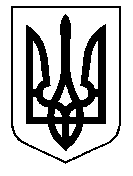 У К Р А Ї Н А Кам’янсько-Дніпровська міська радаКам’янсько-Дніпровського району Запорізької областіТридцять восьма сесія восьмого скликанняР І Ш Е Н Н Я14 липня 2020 року         м.Кам’янка-Дніпровська                   № 31 Про внесення поправки в цільове призначення земельної ділянки по вул. Ярослава Мудрого, 47, м. Кам’янка-Дніпровськагр-ці Іванченко Варварі Пилипівні        Керуючись ст.26 Закону України «Про місцеве самоврядування в Україні» та ст.121 Земельного кодексу України, розглянувши заяву вх.№ 561/05-18 від 03.07.2020 року, гр-ки Іванченко Варвари Пилипівни про приведення державного акту на право приватної власності на землю для особистого підсобного господарства серія І-ЗП № 044646, зареєстрованого від 11.02.2000 року у відповідність до діючого законодавства та внесення поправки в цільове призначення земельної ділянки по вул. Ярослава Мудрого, 47, м. Кам’янка-Дніпровська, враховуючи рекомендації постійної комісії з питань регулювання земельних відносин та охорони навколишнього середовища, подані документи, міська радаВИРІШИЛА:       Внести поправку в цільове призначення земельної ділянки по                   вул. Ярослава Мудрого, 47, м. Кам’янка-Дніпровська загальною площею 0,1700 га, в тому числі:- 0,1000 га - для будівництва і обслуговування житлового будинку, господарських будівель і споруд (присадибна ділянка);-   0,0700 га  -  для ведення особистого селянського господарстваз подальшою реєстрацією права власності на земельні ділянки на ім′я  Іванченко Варвари Пилипівни.Секретар міської ради 					   	                Дмитро ТЯГУН